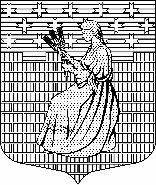 МУНИЦИПАЛЬНОЕ ОБРАЗОВАНИЕ“НОВОДЕВЯТКИНСКОЕ СЕЛЬСКОЕ ПОСЕЛЕНИЕ”ВСЕВОЛОЖСКОГО МУНИЦИПАЛЬНОГО РАЙОНАЛЕНИНГРАДСКОЙ ОБЛАСТИ         _____________________________________________________________________________              188673, Ленинградская область, Всеволожский район, дер. Новое Девяткино ул. Школьная дом 2, пом.16-НСОВЕТ ДЕПУТАТОВ пятого созываРЕШЕНИЕ«17» апреля 2024 г.                                                                                                       № 22/01-02дер. Новое ДевяткиноОб утверждении Положения об условиях и порядке заключения соглашений о защите и поощрении капиталовложений со стороны муниципального образования «Новодевяткинское сельское поселение» Всеволожского муниципального  района Ленинградской области В соответствии с Федеральным законом от 01.04.2020 N 69-ФЗ «О защите и поощрении капиталовложений в Российской Федерации», руководствуясь Уставом муниципального образования «Новодевяткинское сельское поселение» Всеволожского муниципального района Ленинградской области, совет депутатов принялРЕШЕНИЕ: 1.Утвердить Положение о порядке и условиях заключения соглашений о защите и поощрении капиталовложений со стороны муниципального образования «Новодевяткинское сельское поселение» Всеволожского муниципального района Ленинградской области согласно Приложению к настоящему решению.2. Опубликовать настоящее решение в печатном средстве массовой информации органов местного самоуправления МО «Новодевяткинское сельское поселение» «Вестник «Новое Девяткино» и разместить на официальном сайте муниципального образования в информационно-телекоммуникационной сети "Интернет".3. Контроль за исполнением настоящего решения возложить на постоянную комиссию совета депутатов по имущественным вопросам и правовому регулированию.Глава муниципального образования                                                                    Д.А. Майоров по экономическим вопросам.           .20                                  Приложение  к решению совета депутатовМО «Новодевяткинское сельское поселение»от 17.04.2024г. №22/01-02   ПОЛОЖЕНИЕоб условиях и порядке заключения соглашений о защите и поощрении капиталовложений со стороны муниципального образования «Новодевяткинское сельское поселение» Всеволожского муниципального района Ленинградской областиОбщие положения1.1. Настоящее Положение об условиях и порядке заключения соглашений о защите и поощрении капиталовложений со стороны муниципального образования «Новодевяткинское сельское поселение» Всеволожского муниципального района Ленинградской области (далее - Положение) разработано в соответствии с частью 8 статьи 4 Федерального закона от 01.04.2020 года № 69-ФЗ «О защите и поощрении капиталовложений в Российской Федерации» (далее - Федеральный закон № 69-ФЗ) и устанавливает условия и порядок заключения соглашений о защите и поощрении капиталовложений со стороны муниципального образования «Новодевяткинское сельское поселение» Всеволожского муниципального района Ленинградской области. Положение регулирует отношения, возникающие в связи с осуществлением инвестиций на основании соглашения о защите и поощрении капиталовложений.1.2. Уполномоченным лицом от имени муниципального образования «Новодевяткинское сельское поселение» Всеволожского муниципального района Ленинградской области в сфере заключения соглашений о защите и поощрении капиталовложений является администрация муниципального образования «Новодевяткинское сельское поселение» Всеволожского муниципального района Ленинградской области (далее - Администрация).1.3.  К отношениям, возникающим в связи с заключением, изменением и расторжением соглашения о защите и поощрении капиталовложений, а также в связи с исполнением обязанностей по указанному соглашению, применяются правила гражданского законодательства с учетом особенностей, установленных Федеральным законом № 69-ФЗ.2. Предмет и условия соглашения о защите и поощрении капиталовложений2.1. Администрация может быть стороной соглашения о защите и поощрении капиталовложений, если одновременно стороной такого соглашения является субъект Российской Федерации, на территории которого реализуется соответствующий инвестиционный проект.2.2. Соглашение о защите и поощрении капитальных вложений заключается не позднее 1 января 2030 года.2.3. Соглашение может быть заключено с российским юридическим лицом, которое удовлетворяет следующим требованиям:а) заявитель отвечает признакам организации, реализующей проект, установленным пунктом 8 части 1 статьи 2 Федерального закона № 69-ФЗ;б) заявитель не находится в процессе ликвидации;в) в отношении заявителя не возбуждено производство по делу о несостоятельности (банкротстве) в соответствии с законодательством Российской Федерации.2.4. Соглашение о защите и поощрении капиталовложений заключается с организацией, реализующей проект, при условии, что такое соглашение предусматривает реализацию нового инвестиционного проекта в одной из сфер российской экономики, за исключением следующих сфер и видов деятельности:1) игорный бизнес;2) производство табачных изделий, алкогольной продукции, жидкого топлива (ограничение неприменимо к жидкому топливу, полученному из угля, а также на установках вторичной переработки нефтяного сырья согласно перечню, утверждаемому Правительством Российской Федерации);3) добыча сырой нефти и природного газа, в том числе попутного нефтяного газа (ограничение неприменимо к инвестиционным проектам по сжижению природного газа);4) оптовая и розничная торговля;5) деятельность финансовых организаций, поднадзорных Центральному банку Российской Федерации (ограничение неприменимо к случаям выпуска ценных бумаг в целях финансирования инвестиционного проекта);6) строительство (модернизация, реконструкция) административно-деловых центров и торговых центров (комплексов), а также жилых домов.2.5. По соглашению о защите и поощрении капиталовложений Администрация, являющаяся его стороной, обязуется обеспечить организации, реализующей проект, неприменение в ее отношении актов (решений) органов местного самоуправления, ухудшающих условия ведения предпринимательской и (или) иной деятельности, а именно:1) увеличивающих сроки осуществления процедур, необходимых для реализации инвестиционного проекта;2) увеличивающих количество процедур, необходимых для реализации инвестиционного проекта;3) увеличивающих размер взимаемых с организации, реализующей проект, платежей, уплачиваемых в целях реализации инвестиционного проекта;4) устанавливающих дополнительные требования к условиям реализации инвестиционного проекта, в том числе требования о предоставлении дополнительных документов;5) устанавливающих дополнительные запреты, препятствующих реализации инвестиционного проекта.При этом организация, реализующая проект, имеет право требовать неприменения таких актов (решений) при реализации инвестиционного проекта от Администрации.2.6. Администрация муниципального образования, заключившая соглашение о защите и поощрении капиталовложений, не принимает на себя обязанностей по реализации инвестиционного проекта или каких-либо иных обязанностей, связанных с ведением инвестиционной и (или) хозяйственной деятельности, в том числе совместно с организацией, реализующей проект.3. Порядок заключения соглашения о защите и поощрении капиталовложений3.1. Соглашение о защите и поощрении капиталовложений заключается с использованием государственной информационной системы в порядке, предусмотренном статьей 7 Федерального закона.3.2. Для подписания соглашения о защите и поощрении капиталовложений используется электронная подпись.3.3. Соглашение о защите и поощрении капиталовложений признается заключенным с даты регистрации соответствующего соглашения (внесения в реестр соглашений).3.4. Соглашение о защите и поощрении капиталовложений подлежит включению в реестр соглашений не позднее пяти рабочих дней с даты подписания Администрацией.3.5. Организация, реализующая проект, обязана не позднее 1 февраля года, следующего за годом, в котором наступил срок реализации очередного этапа инвестиционного проекта, предусмотренный соглашением о защите и поощрении капиталовложений, представить в государственную информационную систему информацию о реализации соответствующего этапа инвестиционного проекта, подлежащую отражению в реестре соглашений.3.6. Администрация осуществляет мониторинг этапов реализации соглашения о защите и поощрении капиталовложений, включающий в себя проверку обстоятельств, указывающих на наличие оснований для расторжения соглашения о защите и поощрении капиталовложений.3.7. Администрация не позднее 1 марта года, следующего за годом, в котором наступил срок реализации очередного этапа инвестиционного проекта, предусмотренный соглашением о защите и поощрении капиталовложений, формирует отчеты о реализации соответствующего этапа инвестиционного проекта и направляет их в уполномоченный региональный орган исполнительной власти.4. Заключительные положения4.1. Положения об ответственности за нарушение условий соглашения о защите и поощрении капиталовложений установлены статьей 12 Федерального закона № 69-ФЗ.4.2. Порядок рассмотрения споров по соглашению о защите и поощрении капиталовложений установлен статьей 13 Федерального закона № 69-ФЗ.4.3. Положения, касающиеся связанных договоров, определены статьей 14 Федерального закона № 69-ФЗ.